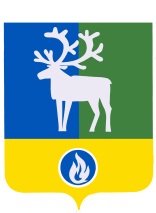 ХАНТЫ-МАНСИЙСКИЙ АВТОНОМНЫЙ ОКРУГ – ЮГРАБЕЛОЯРСКИЙ РАЙОНКОНТРОЛЬНО-СЧЕТНАЯ ПАЛАТА белоярскОГО  РАЙОНАРАСПОРЯЖЕНИЕот  25 мая  2016   года	                      № 7-рПроектО внесении изменений в распоряжениеконтрольно-счетной палаты Белоярского района от 25 апреля 2014 года № 10-рВнести  в  распоряжение контрольно-счетной палаты  Белоярского  района от    25 апреля 2014 года № 10-р «Об утверждении Положения о сообщении лицами, замещающими должности муниципальной службы контрольно-счетной палаты Белоярского района о получении подарка в связи с их должностным положением или исполнением ими служебных (должностных) обязанностей, сдаче и оценке подарка, реализации (выкупе) и зачислении средств, вырученных от его реализации» (далее – распоряжение) следующие изменения:наименование распоряжения изложить в следующей редакции:«Об утверждении Положения о сообщении лицами, замещающими   должности муниципальной службы контрольно-счетной палаты Белоярского района о получении подарка в связи с протокольными мероприятиями, служебными командировками и другими официальными мероприятиями, участие в которых связано с исполнением ими служебных (должностных) обязанностей,  сдаче и оценке подарка, реализации (выкупе) и зачислении средств, вырученных от его реализации»;преамбулу изложить в следующей редакции:«В   соответствии   с   Постановлением   Правительства  Российской    Федерации от 09 января 2014 года № 10 «О порядке сообщения отдельными категориями лиц о получении подарка в связи с протокольными мероприятиями, служебными командировками и другими официальными мероприятиями, участие в которых связано с исполнением ими служебных (должностных) обязанностей, сдачи и оценки подарка, реализации (выкупа) и зачисления средств, вырученных от его реализации»,  постановлением    Губернатора   Ханты-Мансийского   автономного   округа - Югры    от 18 февраля 2014 года № 15 «Об утверждении Положения о сообщении лицами, замещающими    государственные  должности Ханты-Мансийского автономного округа - Югры,  должности  государственной гражданской службы  Ханты-Мансийского автономного округа - Югры, а также работниками организаций, в отношении   которых Ханты-Мансийский  автономный округ - Югра выступает единственным учредителем, о получении подарка в связи с их должностным положением или исполнением ими служебных (должностных)   обязанностей, сдаче и оценке подарка, реализации (выкупе) и зачислении средств, вырученных от его реализации»:»;в пункте 1 слова «в связи с их должностным положением или исполнением ими служебных (должностных)   обязанностей,» заменить словами «в связи с протокольными мероприятиями, служебными командировками и другими официальными мероприятиями, участие в которых связано с исполнением ими служебных (должностных) обязанностей,».Внести в приложение «Положение о сообщении лицами, замещающими   должности муниципальной службы контрольно-счетной палаты Белоярского района о получении подарка в связи с их должностным положением или исполнением ими служебных (должностных)   обязанностей, сдаче и оценке подарка, реализации (выкупе) и зачислении средств, вырученных от его реализации» (далее – приложение) к распоряжению следующие изменения:наименование изложить в следующей редакции:«Положение о сообщении лицами, замещающими   должности муниципальной службы контрольно-счетной палаты Белоярского района о получении подарка в связи с протокольными мероприятиями, служебными командировками и другими официальными мероприятиями, участие в которых связано с исполнением ими служебных (должностных) обязанностей, сдаче и оценке подарка, реализации (выкупе) и зачислении средств, вырученных от его реализации»;в абзаце третьем пункта 2   слова «в связи с их должностным положением или исполнением ими служебных (должностных)   обязанностей» заменить словами «в связи с протокольными мероприятиями, служебными командировками и другими официальными мероприятиями, участие в которых связано с исполнением ими служебных (должностных) обязанностей,»;пункт 3 изложить в следующей редакции:«3.Лица, замещающие должности  муниципальной службы не вправе получать подарки от физических (юридических) лиц в связи с их должностным положением или исполнением ими служебных (должностных) обязанностей, за исключением подарков, полученных в связи с протокольными мероприятиями, служебными командировками и другими официальными мероприятиями, участие в которых связано с исполнением ими служебных (должностных) обязанностей.»; в пункте 4   слова «в связи с их должностным положением или исполнением ими служебных (должностных)   обязанностей» заменить словами «в связи с протокольными мероприятиями, служебными командировками и другими официальными мероприятиями, участие в которых связано с исполнением ими служебных (должностных) обязанностей,»; абзац первый пункта 5  изложить в следующей редакции:  «5. Уведомление о получении подарка в связи с протокольными мероприятиями, служебными командировками и другими официальными мероприятиями, участие в которых связано с исполнением служебных (должностных) обязанностей  (далее - уведомление), составленное по форме согласно приложению к настоящему Положению, представляется не позднее 3 рабочих дней со дня получения подарка в контрольно-счетную палату Белоярского района. К уведомлению прилагаются документы (при их наличии), подтверждающие стоимость подарка (кассовый чек, товарный чек, иной документ об оплате (приобретении) подарка).»;   в приложении «Уведомление о получении подарка»  к Положению о сообщении лицами, замещающими должности муниципальной службы контрольно-счетной палаты Белоярского района о получении подарка в связи с протокольными мероприятиями, служебными командировками и другими официальными мероприятиями, участие в которых связано с исполнением ими служебных (должностных) обязанностей, сдаче и оценке подарка, реализации (выкупе) и зачислении средств, вырученных от его реализации:а) гриф изложить в следующей редакции:«Приложениек Положению о сообщении лицами, замещающими   должности муниципальной службы контрольно-счетной палаты Белоярского района о получении подарка в связи с протокольными мероприятиями, служебными командировками и другими официальными мероприятиями, участие в которых связано с исполнением ими служебных (должностных) обязанностей, сдаче и оценке подарка, реализации (выкупе) и зачислении средств, вырученных от его реализации». Опубликовать настоящее распоряжение в газете «Белоярские вести. Официальный выпуск».Настоящее распоряжение вступает в силу после его официального опубликования.Контроль за выполнением распоряжение оставляю за собой.Председатель контрольно-счетнойПалаты Белоярского района	     М.Г. Бугаев